Проект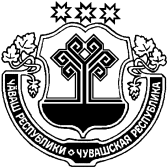 Рассмотрев представление Алатырской межрайонной прокуратуры от 14.01.2020 г. № 03-04-2020 «Об устранении нарушений федерального законодательства, в соответствии с Федеральным законом от 06.10.2003 г. № 131-ФЗ «Об общих принципах организации местного самоуправления в Российской Федерации» с Бюджетным кодексом Российской Федерации, постановлением администрации Староайбесинского сельского поселения от 29 октября 2014 г. № 44 «Об утверждении Порядка разработки, реализации и оценки эффективности муниципальных программ Староайбесинского сельского поселения», администрация Староайбесинского   сельского поселения   п о с т а н о в л я е т:1. Внести изменения в  муниципальную программу Староайбесинского сельского  поселения  «Экономическое развитие», утвержденную постановлением администрации Староайбесинского сельского поселения Алатырского района от 7 марта 2019 г. № 24, согласно приложению к настоящему постановлению. 2. Контроль над выполнением настоящего постановления возложить на главу Староайбесинского сельского поселения.3. Настоящее постановление вступает в силу после его официального опубликования.         Глава Староайбесинскогосельского поселения 	В.П. Казанцев                                                                                                          Приложение                                                                                                к постановлению администрации                                                                                                Староайбесинского сельского                                                                                                поселения Алатырского района                                                                                                от    Изменения вносимые в муниципальную программу Староайбесинскогосельского поселения  «Экономическое развитие», », утвержденную постановлением администрации Староайбесинского сельского поселения Алатырского района от 7 марта 2019 г. № 241. В паспорте муниципальной программы Староайбесинского сельского поселения  «Экономическое развитие» (далее Муниципальная программа) позиции: «Подпрограммы муниципальной программы», «Цели муниципальной программы», «Задачи муниципальной программы» «Целевые индикаторы и показатели муниципальной программы», «Ожидаемые результаты реализации муниципальной программы изложить в следующей редакции:2. Раздел 2 муниципальной программы изложить в следующей редакции:«Раздел II. Обобщенная характеристика основных мероприятий подпрограмм Муниципальной программыВыстроенная в рамках Муниципальной программы система целевых ориентиров (цели, задачи, ожидаемые результаты) представляет собой четкую согласованную структуру, посредством которой установлена прозрачная и понятная связь реализации отдельных мероприятий с достижением конкретных целей на всех уровнях Муниципальной программы.Задачи Муниципальной программы будут решаться в рамках двух подпрограмм:  «Совершенствование системы управления экономическим развитием».«Развитие субъектов малого и среднего предпринимательства»Подпрограмма «Совершенствование системы управления экономическим развитием» объединяет два основных мероприятия:Основное мероприятие 1. Выработка политики в сфере размещения заказов на поставки товаров, выполнение работ, оказание услуг.Включает мероприятия по разработке нормативных правовых актов в целях реализации Федерального закона от 5 апреля 2013 г. № 44-ФЗ  «О контрактной системе в сфере закупок товаров, работ, услуг для обеспечения государственных и муниципальных нужд», переводу закупок товаров, работ, услуг для обеспечения нужд в электронный вид, централизации закупок и проведению совместных конкурсов и аукционов, унификации и стандартизации документов в сфере осуществления закупок, созданию условий для расширения доступа субъектов малого предпринимательства к закупкам и проведению мониторинга закупок.Основное мероприятие 2. Проектная деятельность и программно-целевое управление».Включает мероприятия по поощрению победителей экономического соревнования между сельскими, городскими поселениями Чувашской Республики.Подпрограмма «Развитие субъектов малого и среднего предпринимательства» объединяет  два основных мероприятия. Основное мероприятие 1.  Совершенствование внешней среды развития малого предпринимательства и взаимодействие органов местного самоуправления с общественными объединениями предпринимателей.Основное мероприятие 2. Развитие малого и среднего предпринимательства в сельской местности и стимулирование инновационного предпринимательстваГлавный социальный эффект подпрограммы будет состоять в решение проблемы занятости сельского населения. В целях развития на селе малого и среднего предпринимательства предполагается переориентация экономически активного населения на новые формы трудовых отношений, чему будет способствовать реализация инвестиционных проектов субъектов малого и среднего предпринимательства.Подпрограммы Муниципальной программы приведены в приложении № 3 и 4 к Муниципальной программе.»3.Приложение 1 к Муниципальной программе изложить в новой редакции согласно приложению 1 к изменениям в Муниципальную программу4. Приложение 2 к Муниципальной программе изложить в новой редакции согласно приложению 2 к изменениям в Муниципальную программу5. Дополнить Муниципальную программу приложением 4 «Подпрограмма «Развитие субъектов малого и среднего предпринимательства»  ( приложение 3 к изменениям в Муниципальную программу)                                                                              Приложение 1                                                                                                                                    к изменениям в Муниципальную программу                                                                                                                                                        Приложение 1                                                                                                                                                        к Муниципальной программе Староайбесинского                                                                                                                                                        сельского поселения «Экономическое развитие»С В Е Д Е Н И Яо целевых индикаторах и показателях  муниципальной программы Староайбесинского сельского поселения«Экономическое развитие», подпрограмм  муниципальной программы  и их значенияхПриложение 2 к изменениям в муниципальную программуПриложение № 2к  муниципальной программе Староайбесинского сельского поселения «Экономическое развитие»РЕСУРСНОЕ ОБЕСПЕЧЕНИЕреализации муниципальной программы Староайбесинского сельского поселения«Экономическое развитие » за счет всех источников финансированияПриложение 3 к изменениям в Муниципальную программуПриложение № 4к  муниципальной программе Староайбесинскогосельского поселения «Экономическое развитие»Паспорт подпрограммы «Развитие субъектов малого и среднего предпринимательства» муниципальной программы Староайбесинского сельского поселения «Экономическое развитие»Раздел I. Приоритеты и цель подпрограммы «Развитие субъектов малого и среднего предпринимательства», общая характеристика текущего состояния  сферы реализации   подпрограммыПриоритеты в сфере развития малого и среднего предпринимательства Староайбесинского сельского поселения определены основными направлениями Стратегии социально-экономического развития Алатырского района Чувашской Республики до 2035 года и основными целями муниципальной программы Староайбесинского сельского поселения «Экономическое развитие». Основными целями подпрограммы «Развитие субъектов малого и среднего предпринимательства» (далее – подпрограмма) являются обеспечение благоприятных условий для устойчивого развития субъектов малого и среднего предпринимательства на основе формирования эффективного механизма поддержки и развития малого  и среднего бизнеса Достижению поставленных в подпрограмме целей способствует решение следующих приоритетных задач:совершенствование системы поддержки малого и среднего предпринимательства в отраслях реального сектора экономики;развитие информационной инфраструктуры в целях получения субъектами малого и среднего предпринимательства экономической, правовой, статистической и иной информации, необходимой для их эффективного развития;формирование условий для развития субъектов малого и среднего предпринимательства в производственно-инновационной сфере;Раздел II. Перечень и сведения о целевых индикаторах и показателях подпрограммы с расшифровкой плановых значений по годам ее реализацииЦелевыми индикаторами и показателями подпрограммы являются:увеличение доли работников, занятых в малом предпринимательстве до 35 процентов от общей численности работников предприятий и организаций;.увеличение доли налоговых поступлений от субъектов малого предпринимательства в отчетном периоде по отношению к аналогичному периоду предыдущего года до 107 процентов;В результате реализации мероприятий подпрограммы в течение 2020–2035 годов ожидается достижение следующих целевых индикаторов и показателей:увеличение доли работников, занятых в малом предпринимательстве до 35 процентов от общей численности работников предприятий и организаций;в том числе:в 2020 году – 31,0 процента;в 2021 году – 32,0 процента;в 2022 году – 33,0 процента;в 2023 году – 33,5 процента;в 2024 году – 34,0 процента;в 2025 году – 34,5 процента;в 2030 году – 35,0 процента;в 2035 году – 35,0 процента.увеличение доли налоговых поступлений от субъектов малого предпринимательства в отчетном периоде по отношению к аналогичному периоду предыдущего года до 107 процентов;в том числе:в 2020 году – 103,5 процента;в 2021 году – 104,0 процента;в 2022 году – 104,5 процента;в 2023 году – 105,0 процента;в 2024 году – 106,0 процента;в 2025 году – 106,5 процента;в 2030 году – 107,0 процента;в 2035 году – 107,0 процента. Раздел III. Характеристики основных мероприятий, мероприятийподпрограммы с указанием сроков и этапов их реализацииОсновные мероприятия подпрограммы направлены на реализацию поставленных целей и задач подпрограммы и муниципальной программы в целом. Основные мероприятия подпрограммы подразделяются на отдельные мероприятия, реализация которых обеспечит достижение индикаторов эффективности подпрограммы. По состоянию на 01.01.2020 г. на территории Староайбесинского поселения действуют объекты малого и среднего предпринимательства: 2 торговые точки 3 КФХВ соответствии с законодательством Российской Федерации оказание имущественной поддержки субъектам малого и среднего предпринимательства осуществляется органами местного самоуправления в виде передачи во владение и (или) в пользование государственного или муниципального имущества, в том числе земельных участков, зданий, строений, сооружений, нежилых помещений на льготных условиях. Подпрограмма объединяет два основных мероприятия:Основное мероприятие 1.  Совершенствование внешней среды развития малого предпринимательства и взаимодействие органов местного самоуправления с общественными объединениями предпринимателей.В настоящее вклад в развитие малого и среднего предпринимательства в определенной мере зависит от тесного сотрудничества между органами местного самоуправления и субъектами малого и среднего предпринимательства. В связи с этим большое значение приобретают взаимодействие органов местного самоуправления и бизнеса, дальнейшее содействие саморегулированию предпринимательства на основе развития профессиональных и общественных ассоциаций и объединений предпринимателей для решения отраслевых проблем и консолидации деятельности по защите интересов. В рамках этого направления предусматривается показание содействия установлению и развитию деловых контактов предпринимателей и координации их действий, а также установлению контактов по обмену опытом между предпринимателями. Взаимодействие целесообразно осуществлять на основе заключений соглашений, договоров о сотрудничестве с органами местного самоуправления по социально-экономическому развитию отраслей и территорий. Такая форма цивилизованных отношений предусматривает соблюдение интересов сторон и взаимную ответственность. Одной из эффективных форм взаимодействия может быть участие представителей предпринимательских кругов в рабочих группах, советах при органах местного самоуправления.В целях получения достоверной информации в сфере малого и среднего предпринимательства подпрограммой предусмотрена выработка механизма сбора информации о деятельности малых и средних предприятий.Основное мероприятие 2. Развитие малого и среднего предпринимательства в сельской местности и стимулирование инновационного предпринимательстваГлавный социальный эффект подпрограммы будет состоять в решение проблемы занятости сельского населения. В целях развития на селе малого и среднего предпринимательства предполагается переориентация экономически активного населения на новые формы трудовых отношений, чему будет способствовать реализация инвестиционных проектов субъектов малого и среднего предпринимательства.Перечень основных мероприятий подпрограммы приведен в приложении  к подпрограмме.Подпрограмма реализуется в период с 2020 по 2035 год в три этапа:1 этап – 2020–2025 годы;2 этап – 2026–2030 годы;3 этап – 2031–2035 годы.Раздел IV. Обоснование объема финансовых ресурсов, необходимых для реализации подпрограммы (с расшифровкой по источникам финансирования, по этапам и годам реализации подпрограммы)Расходы подпрограммы формируются за счет средств республиканского бюджета Чувашской Республики, бюджета Староайбесинского сельского поселения и средств внебюджетных источников.Общий объем финансирования подпрограммы в 2020 - 2035 годах составит 0,00 рублей, в том числе за счет средств:республиканского бюджета Чувашской Республики – 0,00 рублей,бюджета Староайбесинского сельского поселения – 0,00 рублей;внебюджетных источников – 0,00 рублей.Прогнозируемый объем финансирования подпрограммы на 1 этапе (в 2020-2025 годах) составляет  0,00 рублей, в том числе:в 2020 году – 0,00 рублей;в 2021 году – 0,00 рублей;в 2022 году – 0,00 рублей;в 2023 году – 0,00 рублей;в 2024 году – 0,00 рублей;в 2025 году – 0,00 рублей;из них средства:республиканского бюджета Чувашской Республики – 0,00  рублей, в том числе:в 2020 году –  0,00  рублей;в 2021 году – 0,00  рублей;в 2022 году – 0,00  рублей;в 2023 году – 0,00  рублей;в 2024 году –  0,00  рублей;в 2025 году –  0,00  рублей;бюджета Староайбесинского сельского поселения – 600,00 рублей, в том числе:в 2020 году – 0,00 рублей;в 2021 году – 0,00 рублей;в 2022 году – 0,00 рублей;в 2023 году – 0,00 рублей;в 2024 году – 0,00 рублей;в 2025 году – 0,00 рублей;внебюджетных источников – 0,00 рублей, в том числе:в 2020 году – 0,00 рублей;в 2021 году – 0,00 рублей;в 2022 году – 0,00 рублей;в 2023 году – 0,00 рублей;в 2024 году – 0,00 рублей;в 2025 году – 0,00 рублей.На 2 этапе (в 2026-2030 годах) объем финансирования подпрограммы составит 0,00 рублей, из них средства: республиканского бюджета Чувашской Республики – 0,00 рублей, бюджета Староайбесинского сельского поселения – 0,00 рублей; внебюджетных источников – 0,00 рублей.На 3 этапе (в 2031-2035 годах) объем финансирования подпрограммы составит 0,00 рублей, из них средства: республиканского бюджета Чувашской Республики – 0,00 рублей, бюджета Староайбесинского сельского поселения – 0,00 рублей; внебюджетных источников – 0,00 рублей.Ресурсное обеспечение подпрограммы за счет всех источников финансирования приведено в приложении к подпрограмме и ежегодно будет уточняться.Ресурсное обеспечение реализации подпрограммы за счет всех источников по годам ее реализации в разрезе мероприятий подпрограммы приведено в приложении к подпрограмме.                                                                                                                                                   Приложениек подпрограмме «Развитие субъектов малого и среднего предпринимательства» муниципальной программы Староайбесинского сельского поселения «Экономическое развитие»РЕСУРСНОЕ ОБЕСПЕЧЕНИЕреализации подпрограммы «Развитие субъектов малого и среднего предпринимательства» 
муниципальной программы Староайбесинского сельского поселения «Экономическое развитие» за счет всех источников финансированияЧĂВАШ РЕСПУБЛИКИ             УЛАТАР РАЙОНĚ ЧĂВАШ РЕСПУБЛИКИ             УЛАТАР РАЙОНĚ ЧУВАШСКАЯ РЕСПУБЛИКА АЛАТЫРСКИЙ РАЙОН  ЧУВАШСКАЯ РЕСПУБЛИКА АЛАТЫРСКИЙ РАЙОН  КИВĚ ЭЙПЕÇЯЛ ПОСЕЛЕНИЙĚН АДМИНИСТРАЦИЙĚ                 ЙЫШĂНУ           КИВĚ ЭЙПЕÇ ялěКИВĚ ЭЙПЕÇЯЛ ПОСЕЛЕНИЙĚН АДМИНИСТРАЦИЙĚ                 ЙЫШĂНУ           КИВĚ ЭЙПЕÇ ялěАДМИНИСТРАЦИЯСТАРОАЙБЕСИНСКОГО СЕЛЬСКОГОПОСЕЛЕНИЯ ПОСТАНОВЛЕНИЕсело Старые АйбесиАДМИНИСТРАЦИЯСТАРОАЙБЕСИНСКОГО СЕЛЬСКОГОПОСЕЛЕНИЯ ПОСТАНОВЛЕНИЕсело Старые АйбесиО внесении изменений в Муниципальную программу Староайбесинского сельского поселения «Экономическое развитие, утвержденную постановлением администрации Староайбесинского  сельского поселения Алатырского района от 7 марта 2019 г. № 24» О внесении изменений в Муниципальную программу Староайбесинского сельского поселения «Экономическое развитие, утвержденную постановлением администрации Староайбесинского  сельского поселения Алатырского района от 7 марта 2019 г. № 24» О внесении изменений в Муниципальную программу Староайбесинского сельского поселения «Экономическое развитие, утвержденную постановлением администрации Староайбесинского  сельского поселения Алатырского района от 7 марта 2019 г. № 24» Подпрограммы муниципальной программы«Совершенствование системы управления экономическим развитием»;«Развитие субъектов малого и среднего предпринимательства»Цели муниципальной программыформирование конкурентоспособной экономики  и совершенствование институциональной среды, обеспечивающей благоприятные условия для привлечения инвестиций, развития бизнеса и предпринимательских инициатив в  Староайбесинском сельском поселенииобеспечение благоприятных условий для устойчивого развития субъектов малого и среднего предпринимательства на основе формирования эффективного механизма поддержки и развития малого  и среднего бизнесаЗадачи муниципальной программыформирование эффективно функционирующей системы муниципального стратегического управления;создание условий для повышения материального уровня жизни населения сельского поселения;создание условий для устойчивого развития малого и среднего предпринимательства в Староайбесинском сельском поселении  на основе формирования эффективных механизмов его государственной поддержки;повышение бюджетной эффективности закупок товаров, работ, услуг для обеспечения нужд Староайбесинского сельского поселения;повышение эффективности расходования бюджетных средств, в том числе направляемых на реализацию программных мероприятий;Целевые индикаторы и показатели муниципальной программы  к 2036 году будут достигнуты следующие целевые индикаторы и показатели:доля муниципальных контрактов, заключенных по итогам проведения конкурентных способов определения поставщиков, в общем объеме муниципального заказа - 70 процентов;прирост количества субъектов малого и среднего предпринимательства в отчетном периоде по отношению к аналогичному периоду предыдущего года  до 104 процентов; Ожидаемые результаты реализации муниципальной программыреализация Муниципальной программы позволит:повысить качество жизни населения Староайбесинского сельского поселения Алатырского района  путем повышения качества реализуемых товаров и оказываемых услуг;сформировать привлекательный инвестиционный климат для привлечения инвестиций;обеспечить устойчивое развитие малого и среднего предпринимательства на территории поселенияповысить ответственность органов местного самоуправления Староайбесинского сельского поселения за целевое и эффективное использование бюджетных средств.№ ппЦелевой индикатор и показатель(наименование)ЕдиницаизмеренияЕдиницаизмеренияЗначения целевых индикаторов и показателейЗначения целевых индикаторов и показателейЗначения целевых индикаторов и показателейЗначения целевых индикаторов и показателейЗначения целевых индикаторов и показателейЗначения целевых индикаторов и показателейЗначения целевых индикаторов и показателейЗначения целевых индикаторов и показателейЗначения целевых индикаторов и показателейЗначения целевых индикаторов и показателейЗначения целевых индикаторов и показателейЗначения целевых индикаторов и показателейЗначения целевых индикаторов и показателейЗначения целевых индикаторов и показателейЗначения целевых индикаторов и показателейЗначения целевых индикаторов и показателейЗначения целевых индикаторов и показателей№ ппЦелевой индикатор и показатель(наименование)ЕдиницаизмеренияЕдиницаизмерения2019 г.2019 г.2019 г.2020 г.2020 г.2021 г.2021 г.2022 г.2022 г.2023 г.2023 г.2024 г.2025 г.2030 г.2030 г.2035 г.2035 г.123344556677889910101112Муниципальная программа  Староайбесинского сельского поселения «Экономическое развитие»Муниципальная программа  Староайбесинского сельского поселения «Экономическое развитие»Муниципальная программа  Староайбесинского сельского поселения «Экономическое развитие»Муниципальная программа  Староайбесинского сельского поселения «Экономическое развитие»Муниципальная программа  Староайбесинского сельского поселения «Экономическое развитие»Муниципальная программа  Староайбесинского сельского поселения «Экономическое развитие»Муниципальная программа  Староайбесинского сельского поселения «Экономическое развитие»Муниципальная программа  Староайбесинского сельского поселения «Экономическое развитие»Муниципальная программа  Староайбесинского сельского поселения «Экономическое развитие»Муниципальная программа  Староайбесинского сельского поселения «Экономическое развитие»Муниципальная программа  Староайбесинского сельского поселения «Экономическое развитие»Муниципальная программа  Староайбесинского сельского поселения «Экономическое развитие»Муниципальная программа  Староайбесинского сельского поселения «Экономическое развитие»Муниципальная программа  Староайбесинского сельского поселения «Экономическое развитие»Муниципальная программа  Староайбесинского сельского поселения «Экономическое развитие»Муниципальная программа  Староайбесинского сельского поселения «Экономическое развитие»Муниципальная программа  Староайбесинского сельского поселения «Экономическое развитие»Муниципальная программа  Староайбесинского сельского поселения «Экономическое развитие»Муниципальная программа  Староайбесинского сельского поселения «Экономическое развитие»Муниципальная программа  Староайбесинского сельского поселения «Экономическое развитие»1.Доля стоимости муниципальных контрактов, заключенных по итогам проведения конкурентных способов определения поставщиков, в общем объеме муниципального заказа%%34,034,034,534,535,035,035,535,536,036,038,038,040,040,050,070,02.Прирост количества субъектов малого и среднего предпринимательства в отчетном периоде по отношению к аналогичному периоду предыдущего года  до 104 процентовед.ед.ед.-89,089,0100,0100,0101,0101,0101,5101,5102,0102,0102,5102,5103,0104,0Подпрограмма «Совершенствование системы управления экономическим развитием»Подпрограмма «Совершенствование системы управления экономическим развитием»Подпрограмма «Совершенствование системы управления экономическим развитием»Подпрограмма «Совершенствование системы управления экономическим развитием»Подпрограмма «Совершенствование системы управления экономическим развитием»Подпрограмма «Совершенствование системы управления экономическим развитием»Подпрограмма «Совершенствование системы управления экономическим развитием»Подпрограмма «Совершенствование системы управления экономическим развитием»Подпрограмма «Совершенствование системы управления экономическим развитием»Подпрограмма «Совершенствование системы управления экономическим развитием»Подпрограмма «Совершенствование системы управления экономическим развитием»Подпрограмма «Совершенствование системы управления экономическим развитием»Подпрограмма «Совершенствование системы управления экономическим развитием»Подпрограмма «Совершенствование системы управления экономическим развитием»Подпрограмма «Совершенствование системы управления экономическим развитием»Подпрограмма «Совершенствование системы управления экономическим развитием»Подпрограмма «Совершенствование системы управления экономическим развитием»Подпрограмма «Совершенствование системы управления экономическим развитием»Подпрограмма «Совершенствование системы управления экономическим развитием»Подпрограмма «Совершенствование системы управления экономическим развитием»1.Бюджетная эффективность закупок товаров, работ, услуг для обеспечения  муниципальных нужд Староайбесинского сельского поселения%%5,05,05,05,05,05,05,05,05,05,05,05,05,05,05,05,02.Доля граждан, удовлетворенных уровнем социально-экономического развития Староайбесинского сельского поселения %%87,087,088,088,088,188,188,288,288,388,388,488,488,588,589,089,5Подпрограмма «Развитие субъектов малого и среднего предпринимательства»Подпрограмма «Развитие субъектов малого и среднего предпринимательства»Подпрограмма «Развитие субъектов малого и среднего предпринимательства»Подпрограмма «Развитие субъектов малого и среднего предпринимательства»Подпрограмма «Развитие субъектов малого и среднего предпринимательства»Подпрограмма «Развитие субъектов малого и среднего предпринимательства»Подпрограмма «Развитие субъектов малого и среднего предпринимательства»Подпрограмма «Развитие субъектов малого и среднего предпринимательства»Подпрограмма «Развитие субъектов малого и среднего предпринимательства»Подпрограмма «Развитие субъектов малого и среднего предпринимательства»Подпрограмма «Развитие субъектов малого и среднего предпринимательства»Подпрограмма «Развитие субъектов малого и среднего предпринимательства»Подпрограмма «Развитие субъектов малого и среднего предпринимательства»Подпрограмма «Развитие субъектов малого и среднего предпринимательства»Подпрограмма «Развитие субъектов малого и среднего предпринимательства»Подпрограмма «Развитие субъектов малого и среднего предпринимательства»Подпрограмма «Развитие субъектов малого и среднего предпринимательства»Подпрограмма «Развитие субъектов малого и среднего предпринимательства»Подпрограмма «Развитие субъектов малого и среднего предпринимательства»Подпрограмма «Развитие субъектов малого и среднего предпринимательства»1.увеличение доли работников, занятых в малом предпринимательстве до 35 процентов от общей численности работников предприятий и организаций%---31,031,032,032,033,033,033,533,534,034,034,534,535,035,02.увеличение доли налоговых поступлений от субъектов малого предпринимательства в отчетном периоде по отношению к аналогичному периоду предыдущего года до 107 процентов%---103,5103,5104,0104,0104,5104,5105,0105,0105,5105,5106,0106,0106,5107,0СтатусНаименованиемуниципальной программы (основного мероприятия, мероприятия)                                                   Код бюджетной классификации                                                   Код бюджетной классификацииИсточники  финан           сированияИсточники  финан           сирования                      Оценка расходов по годам, тыс. рублей                      Оценка расходов по годам, тыс. рублей                      Оценка расходов по годам, тыс. рублей                      Оценка расходов по годам, тыс. рублей                      Оценка расходов по годам, тыс. рублей                      Оценка расходов по годам, тыс. рублей                      Оценка расходов по годам, тыс. рублей                      Оценка расходов по годам, тыс. рублей                      Оценка расходов по годам, тыс. рублей                      Оценка расходов по годам, тыс. рублей                      Оценка расходов по годам, тыс. рублейСтатусНаименованиемуниципальной программы (основного мероприятия, мероприятия)Главный распорядительЦелевая статья расходов2019 год2019 год2020 год2021 год2022 год2023 год2024 год2024 год2025 год2026-2030 годы2031-2035годы2031-2035годы2031-2035годы12345667891011111213141414Муниципальная программа«Экономическое развитие»903 Ч1000000000всего            1,01,000000000000Муниципальная программа«Экономическое развитие»ххфедеральный      бюджет хххххххххххххМуниципальная программа«Экономическое развитие»ххреспубликанский  бюджет  Чувашской Республики 0000000000000Муниципальная программа«Экономическое развитие»ххбюджет Староайбесинского сельского поселения1,01,000000000000ххвнебюджетные     источники 0000000000000Подпрограмма 1 «Совершенствование системы управления экономическим развитием» 903Ч1100000000всего            1,01,000000000000Подпрограмма 1 «Совершенствование системы управления экономическим развитием» ххфедеральный      бюджет хххххххххххxxПодпрограмма 1 «Совершенствование системы управления экономическим развитием» ххреспубликанский  бюджет Чувашской Республики хххх    хххххххxxПодпрограмма 1 «Совершенствование системы управления экономическим развитием» ххбюджет Староайбесинского сельского поселения1,01,000000000000Подпрограмма 1 «Совершенствование системы управления экономическим развитием» ххбюджет Алатырского района0000000000000Подпрограмма 1 «Совершенствование системы управления экономическим развитием» ххвнебюджетные     источники ххххХххххххххОсновное мероприятие 1.Выработка политики в сфере размещения заказов на поставки товаров, выполнение работ, оказание услуг993всего            хххххххххххххОсновное мероприятие 1.Выработка политики в сфере размещения заказов на поставки товаров, выполнение работ, оказание услугххфедеральный      бюджет хххххххххххххОсновное мероприятие 1.Выработка политики в сфере размещения заказов на поставки товаров, выполнение работ, оказание услугххреспубликанский  бюджет Чувашской Республики хххххххххххххОсновное мероприятие 1.Выработка политики в сфере размещения заказов на поставки товаров, выполнение работ, оказание услугххбюджет Староайбесинского сельского поселенияхххххххххххxxОсновное мероприятие 1.Выработка политики в сфере размещения заказов на поставки товаров, выполнение работ, оказание услугххвнебюджетные     источники хххххххххххxxОсновное мероприятие 2.Проектная деятельность и программно-целевое управление»993Ч110300000всего            1,01,00000000000Основное мероприятие 2.Проектная деятельность и программно-целевое управление»ххфедеральный      бюджет хххххххххххxxОсновное мероприятие 2.Проектная деятельность и программно-целевое управление»ххреспубликанский  бюджет Чувашской Республики хххххххххххxxОсновное мероприятие 2.Проектная деятельность и программно-целевое управление»993Ч110300000бюджет Староайбесинского сельского поселения1,01,00000000000Основное мероприятие 2.Проектная деятельность и программно-целевое управление»ххвнебюджетные источники000000000000Подпрограмма 2Развитие субъектов малого и среднего предпринимательства903 Ч1000000000всего            0000000000000Развитие субъектов малого и среднего предпринимательстваххфедеральный      бюджет хххххххххххххРазвитие субъектов малого и среднего предпринимательстваххреспубликанский  бюджет  Чувашской Республики 0000000000000Развитие субъектов малого и среднего предпринимательстваххбюджет Староайбесинского сельского поселения0000000000000Развитие субъектов малого и среднего предпринимательстваххвнебюджетные     источники 0000000000000Мероприятие 1Совершенствование внешней среды развития малого предпринимательства и взаимодействие органов местного самоуправления с общественными объединениями предпринимателей.903 Ч1000000000всего            0000000000000Совершенствование внешней среды развития малого предпринимательства и взаимодействие органов местного самоуправления с общественными объединениями предпринимателей.ххфедеральный      бюджет хххххххххххххСовершенствование внешней среды развития малого предпринимательства и взаимодействие органов местного самоуправления с общественными объединениями предпринимателей.ххреспубликанский  бюджет  Чувашской Республики 0000000000000Совершенствование внешней среды развития малого предпринимательства и взаимодействие органов местного самоуправления с общественными объединениями предпринимателей.ххбюджет Староайбесинского сельского поселения0000000000000Совершенствование внешней среды развития малого предпринимательства и взаимодействие органов местного самоуправления с общественными объединениями предпринимателей.ххвнебюджетные     источники 0000000000000Мероприятие 2Развитие малого и среднего предпринимательства в сельской местности и стимулирование инновационного предпринимательства903 Ч1000000000всего            0000000000000Развитие малого и среднего предпринимательства в сельской местности и стимулирование инновационного предпринимательстваххфедеральный      бюджет хххххххххххххРазвитие малого и среднего предпринимательства в сельской местности и стимулирование инновационного предпринимательстваххреспубликанский  бюджет  Чувашской Республики 0000000000000Развитие малого и среднего предпринимательства в сельской местности и стимулирование инновационного предпринимательстваххбюджет Староайбесинского сельского поселения0000000000000Развитие малого и среднего предпринимательства в сельской местности и стимулирование инновационного предпринимательстваххвнебюджетные     источники 0000000000000Ответственный исполнитель подпрограммы Администрация Староайбесинского сельского поселенияСоисполнители подпрограммыотдел сельскому хозяйству, экономике, экологии, имущественных и земельных отношений администрации Алатырского района (по согласованию), КУ «Центр занятости населения г.Алатырь» (по согласованию), субъекты малого и среднего предпринимательства Староайбесинского сельского поселения (по согласованию) Цели подпрограммы обеспечение благоприятных условий для устойчивого развития субъектов малого и среднего предпринимательства на основе формирования эффективного механизма поддержки и развития малого  и среднего бизнесаЗадачи подпрограммы совершенствование системы поддержки малого и среднего предпринимательства в отраслях реального сектора экономики;развитие информационной инфраструктуры в целях получения субъектами малого и среднего предпринимательства экономической, правовой, статистической и иной информации, необходимой для их эффективного развития;формирование условий для развития субъектов малого и среднего предпринимательства в производственно-инновационной сфере;оказание помощи субъектам малого предпринимательства в реализации механизмов финансово-имущественной поддержки малого и среднего предпринимательства;Целевые индикаторы (показатели) подпрограммы увеличение к 2035 году доли работников, занятых в малом предпринимательстве до 35 процентов от общей численности работников предприятий и организаций;увеличение доли налоговых поступлений от субъектов малого предпринимательства в отчетном периоде по отношению к аналогичному периоду предыдущего года до 107 процентов;Этапы и сроки реализации подпрограммы 2020–2035 годыОбъем средств на финансирование подпрограммы и прогнозная оценка привлекаемых  на реализацию ее целей средств федерального бюджета, республиканского бюджета Чувашской Республики, внебюджетных источниковПрогнозируемые объемы финансирования мероприятий подпрограммы в 2020–2035 годах составляют 0,00 тыс. рублей, в том числе:в 2020 году – 0,00 тыс. рублей;в 2021 году – 0,00 тыс. рублей;в 2022 году – 0,00 тыс. рублей;в 2023 году -  0,00 тыс. рублей;в 2024 году –  0,00 тыс. рублей;в 2025 году – 0,00 тыс. рублей;в 2026-2030 году – 0,00 тыс. рублей;в 2031-2035 году-0,00 тыс.рубиз них средства:бюджета Староайбесинского сельского поселения– 0,00 тыс. рублей, в том числе:в 2020 году – 0,00 тыс. рублей;в 2021 году – 0,00 тыс. рублей;в 2022 году – 0,00 тыс. рублей;в 2023 году -  0,00 тыс. рублей;в 2024 году –  0,00 тыс. рублей;в 2025 году – 0,00 тыс. рублей;в 2026-2030 году – 0,00 тыс. рублей;в 2031-2035 году-0,00 тыс.рубвнебюджетных источников – 0,00 тыс. рублей, в том числе:в 2020 году – 0,00 тыс. рублей;в 2021 году – 0,00 тыс. рублей;в 2022 году – 0,00 тыс. рублей;в 2023 году -  0,00 тыс. рублей;в 2024 году –  0,00 тыс. рублей;в 2025 году – 0,00 тыс. рублей;в 2026-2030 году – 0,00 тыс. рублей;в 2031-2035 году-0,00 тыс.руб.Объемы бюджетных ассигнований уточняются ежегодно при формировании бюджета сельского поселения на очередной финансовый год и плановый период.Ожидаемые результаты реализации подпрограммы муниципальной программы                  обеспечение устойчивого развития малого и среднего предпринимательства во всех отраслях реального сектора экономики;развитие малых инновационных предприятий;обеспечение занятости населения, повышение образовательного уровня участников предпринимательской деятельности.СтатусНаименованиемуниципальной программы (основного мероприятия, мероприятия)Наименованиемуниципальной программы (основного мероприятия, мероприятия)Код бюджетной классификацииКод бюджетной классификацииКод бюджетной классификацииКод бюджетной классификацииКод бюджетной классификацииИсточники финансированияИсточники финансированияОценка расходов по годам, тыс.руб. Оценка расходов по годам, тыс.руб. Оценка расходов по годам, тыс.руб. Оценка расходов по годам, тыс.руб. Оценка расходов по годам, тыс.руб. Оценка расходов по годам, тыс.руб. Оценка расходов по годам, тыс.руб. Оценка расходов по годам, тыс.руб. Оценка расходов по годам, тыс.руб. Оценка расходов по годам, тыс.руб. Оценка расходов по годам, тыс.руб. Оценка расходов по годам, тыс.руб. Оценка расходов по годам, тыс.руб. Оценка расходов по годам, тыс.руб. Оценка расходов по годам, тыс.руб. Оценка расходов по годам, тыс.руб. СтатусНаименованиемуниципальной программы (основного мероприятия, мероприятия)Наименованиемуниципальной программы (основного мероприятия, мероприятия)Главный распорядительРаздел,подразделРаздел,подразделцелевая статья расходоввид расходов2020год2020год2020год2021год2022год2022год2022год2023год2023год2024год2024год2025год2025год2026-2030годы2026-2030годы2031-2035 годы2031-2035 годы2031-2035 годы1223445677999101111111212131314141515161616Подпрограмма «Развитие субъектов малого и среднего предпринимательства» «Развитие субъектов малого и среднего предпринимательства» всеговсего000000000000000000Подпрограмма «Развитие субъектов малого и среднего предпринимательства» «Развитие субъектов малого и среднего предпринимательства» федеральныйбюджетфедеральныйбюджетхххххххххххххххxxxПодпрограмма «Развитие субъектов малого и среднего предпринимательства» «Развитие субъектов малого и среднего предпринимательства» республиканский  бюджет Чувашской Республикиреспубликанский  бюджет Чувашской РеспубликихххххххххххххххxxxПодпрограмма «Развитие субъектов малого и среднего предпринимательства» «Развитие субъектов малого и среднего предпринимательства» бюджет Староайбесинского сельского поселениябюджет Староайбесинского сельского поселения000000000000000000Подпрограмма «Развитие субъектов малого и среднего предпринимательства» «Развитие субъектов малого и среднего предпринимательства» внебюджетныеисточникивнебюджетныеисточникиххххххххххххххxxxxЦель: обеспечение благоприятных условий для устойчивого развития субъектов малого и среднего предпринимательства на основе формирования эффективного механизма поддержки и развития малого  и среднего бизнесаЦель: обеспечение благоприятных условий для устойчивого развития субъектов малого и среднего предпринимательства на основе формирования эффективного механизма поддержки и развития малого  и среднего бизнесаЦель: обеспечение благоприятных условий для устойчивого развития субъектов малого и среднего предпринимательства на основе формирования эффективного механизма поддержки и развития малого  и среднего бизнесаЦель: обеспечение благоприятных условий для устойчивого развития субъектов малого и среднего предпринимательства на основе формирования эффективного механизма поддержки и развития малого  и среднего бизнесаЦель: обеспечение благоприятных условий для устойчивого развития субъектов малого и среднего предпринимательства на основе формирования эффективного механизма поддержки и развития малого  и среднего бизнесаЦель: обеспечение благоприятных условий для устойчивого развития субъектов малого и среднего предпринимательства на основе формирования эффективного механизма поддержки и развития малого  и среднего бизнесаЦель: обеспечение благоприятных условий для устойчивого развития субъектов малого и среднего предпринимательства на основе формирования эффективного механизма поддержки и развития малого  и среднего бизнесаЦель: обеспечение благоприятных условий для устойчивого развития субъектов малого и среднего предпринимательства на основе формирования эффективного механизма поддержки и развития малого  и среднего бизнесаЦель: обеспечение благоприятных условий для устойчивого развития субъектов малого и среднего предпринимательства на основе формирования эффективного механизма поддержки и развития малого  и среднего бизнесаЦель: обеспечение благоприятных условий для устойчивого развития субъектов малого и среднего предпринимательства на основе формирования эффективного механизма поддержки и развития малого  и среднего бизнесаЦель: обеспечение благоприятных условий для устойчивого развития субъектов малого и среднего предпринимательства на основе формирования эффективного механизма поддержки и развития малого  и среднего бизнесаЦель: обеспечение благоприятных условий для устойчивого развития субъектов малого и среднего предпринимательства на основе формирования эффективного механизма поддержки и развития малого  и среднего бизнесаЦель: обеспечение благоприятных условий для устойчивого развития субъектов малого и среднего предпринимательства на основе формирования эффективного механизма поддержки и развития малого  и среднего бизнесаЦель: обеспечение благоприятных условий для устойчивого развития субъектов малого и среднего предпринимательства на основе формирования эффективного механизма поддержки и развития малого  и среднего бизнесаЦель: обеспечение благоприятных условий для устойчивого развития субъектов малого и среднего предпринимательства на основе формирования эффективного механизма поддержки и развития малого  и среднего бизнесаЦель: обеспечение благоприятных условий для устойчивого развития субъектов малого и среднего предпринимательства на основе формирования эффективного механизма поддержки и развития малого  и среднего бизнесаЦель: обеспечение благоприятных условий для устойчивого развития субъектов малого и среднего предпринимательства на основе формирования эффективного механизма поддержки и развития малого  и среднего бизнесаЦель: обеспечение благоприятных условий для устойчивого развития субъектов малого и среднего предпринимательства на основе формирования эффективного механизма поддержки и развития малого  и среднего бизнесаЦель: обеспечение благоприятных условий для устойчивого развития субъектов малого и среднего предпринимательства на основе формирования эффективного механизма поддержки и развития малого  и среднего бизнесаЦель: обеспечение благоприятных условий для устойчивого развития субъектов малого и среднего предпринимательства на основе формирования эффективного механизма поддержки и развития малого  и среднего бизнесаЦель: обеспечение благоприятных условий для устойчивого развития субъектов малого и среднего предпринимательства на основе формирования эффективного механизма поддержки и развития малого  и среднего бизнесаЦель: обеспечение благоприятных условий для устойчивого развития субъектов малого и среднего предпринимательства на основе формирования эффективного механизма поддержки и развития малого  и среднего бизнесаЦель: обеспечение благоприятных условий для устойчивого развития субъектов малого и среднего предпринимательства на основе формирования эффективного механизма поддержки и развития малого  и среднего бизнесаЦель: обеспечение благоприятных условий для устойчивого развития субъектов малого и среднего предпринимательства на основе формирования эффективного механизма поддержки и развития малого  и среднего бизнесаЦель: обеспечение благоприятных условий для устойчивого развития субъектов малого и среднего предпринимательства на основе формирования эффективного механизма поддержки и развития малого  и среднего бизнесаЦель: обеспечение благоприятных условий для устойчивого развития субъектов малого и среднего предпринимательства на основе формирования эффективного механизма поддержки и развития малого  и среднего бизнесаЦель: обеспечение благоприятных условий для устойчивого развития субъектов малого и среднего предпринимательства на основе формирования эффективного механизма поддержки и развития малого  и среднего бизнесаЦель: обеспечение благоприятных условий для устойчивого развития субъектов малого и среднего предпринимательства на основе формирования эффективного механизма поддержки и развития малого  и среднего бизнесаОсновное мероприятие 1.совершенствование внешней среды развития малого предпринимательства и взаимодействие органов местного самоуправления с общественными объединениями предпринимателей;всего00000000000000000Основное мероприятие 1.совершенствование внешней среды развития малого предпринимательства и взаимодействие органов местного самоуправления с общественными объединениями предпринимателей;бюджет Староайбесинского сельского поселения00000000000000000Основное мероприятие 1.совершенствование внешней среды развития малого предпринимательства и взаимодействие органов местного самоуправления с общественными объединениями предпринимателей;внебюджетныеисточникихххххххххххххххххЦелевой индикатор и показатель муниципальной программы,увязанный с основным мероприятием 1увеличение доли работников, занятых в малом предпринимательстве до 35 процентов от общей численности работников предприятий и организацийувеличение доли работников, занятых в малом предпринимательстве до 35 процентов от общей численности работников предприятий и организацийувеличение доли работников, занятых в малом предпринимательстве до 35 процентов от общей численности работников предприятий и организацийувеличение доли работников, занятых в малом предпринимательстве до 35 процентов от общей численности работников предприятий и организацийувеличение доли работников, занятых в малом предпринимательстве до 35 процентов от общей численности работников предприятий и организацийувеличение доли работников, занятых в малом предпринимательстве до 35 процентов от общей численности работников предприятий и организацийувеличение доли работников, занятых в малом предпринимательстве до 35 процентов от общей численности работников предприятий и организаций%3131313232323333,533,5343434,534,535353535Основное мероприятие 2Развитие малого и среднего предпринимательства в сельской местности и стимулирование инновационного предпринимательства;всего00000000000000000Основное мероприятие 2Развитие малого и среднего предпринимательства в сельской местности и стимулирование инновационного предпринимательства;бюджет Староайбесинского сельского поселения00000000000000000Основное мероприятие 2Развитие малого и среднего предпринимательства в сельской местности и стимулирование инновационного предпринимательства;внебюджетные источники00000000000000000Основное мероприятие 2внебюджетныеисточникивнебюджетныеисточникиххххххххххххххxxxxЦелевой индикатор и показатель муниципальной программы,увязанный с основным мероприятием 2увеличение доли налоговых поступлений от субъектов малого предпринимательства в отчетном периоде по отношению к аналогичному периоду предыдущего года до 107 процентов увеличение доли налоговых поступлений от субъектов малого предпринимательства в отчетном периоде по отношению к аналогичному периоду предыдущего года до 107 процентов увеличение доли налоговых поступлений от субъектов малого предпринимательства в отчетном периоде по отношению к аналогичному периоду предыдущего года до 107 процентов увеличение доли налоговых поступлений от субъектов малого предпринимательства в отчетном периоде по отношению к аналогичному периоду предыдущего года до 107 процентов увеличение доли налоговых поступлений от субъектов малого предпринимательства в отчетном периоде по отношению к аналогичному периоду предыдущего года до 107 процентов увеличение доли налоговых поступлений от субъектов малого предпринимательства в отчетном периоде по отношению к аналогичному периоду предыдущего года до 107 процентов увеличение доли налоговых поступлений от субъектов малого предпринимательства в отчетном периоде по отношению к аналогичному периоду предыдущего года до 107 процентов %103,5103,5103,5104,0104,0104,0104,5105,0105,0105,5105,5106,0106,0106,5106,5107,0107,0